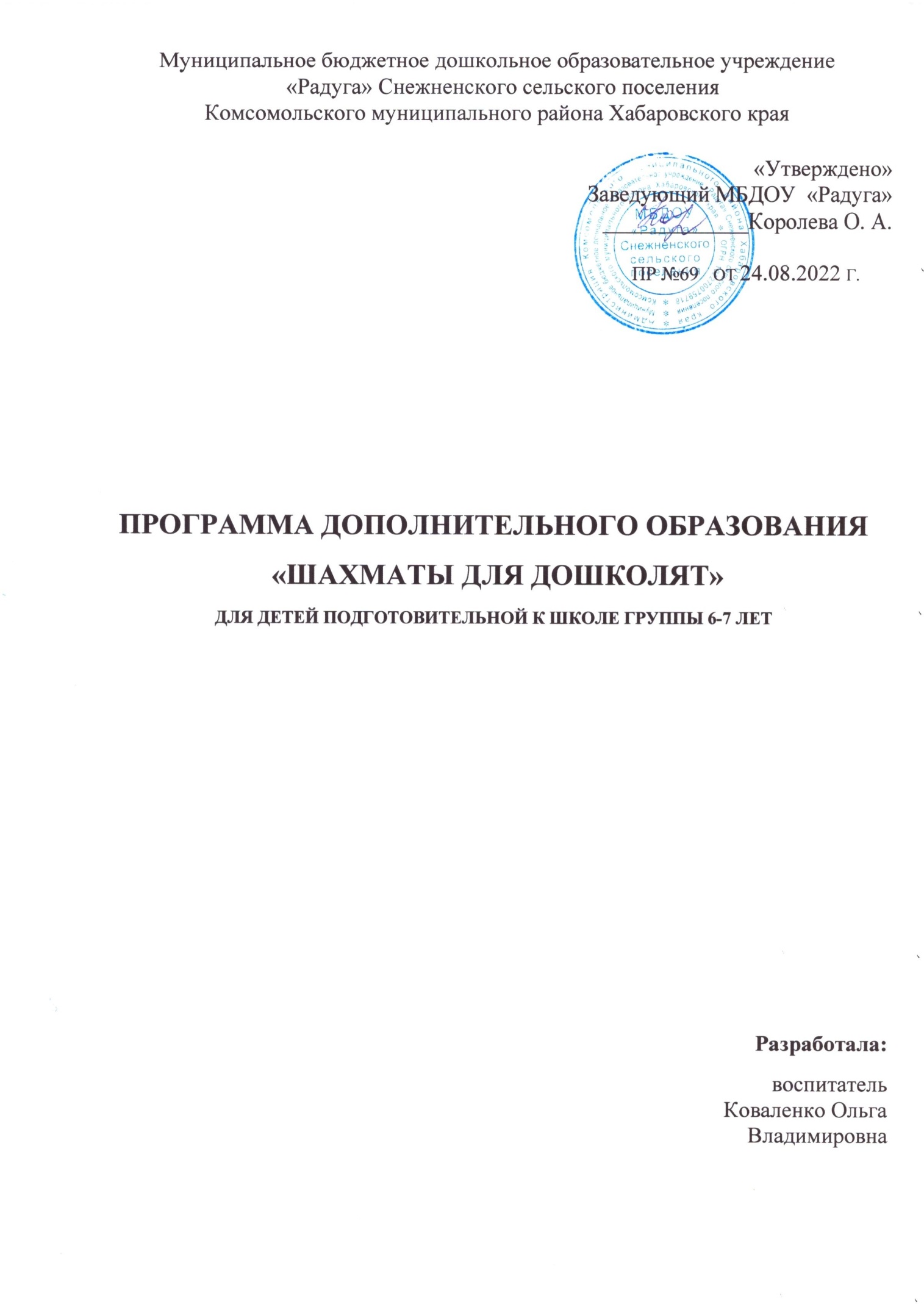 ВВЕДЕНИЕВ жизни каждого ребёнка непременно наступает время выбора своего вида спорта. Предлагаем вам ШАХМАТЫ – прекрасный и волшебный мир!Сегодняшние дети умнее своих предшественников – это признанный всеми факт. Это связано в первую очередь со средствами массовой информации, опоясавшими мир каналами связи, с утра до ночи  льющимися поток разнообразных знаний в детские умы. Существует зависимость между уровнем знаний и умственным развитием ребёнка. Однако уровень умственного развития определяется не только объёмом усвоенных знаний, но и умением владеть определёнными умственными операциями, логическими приёмами мышления. Игра является неотъемлемой формой деятельности ребёнка-дошкольника, это средство самовыражения и моделирования социальных отношений.Шахматы - уникальный инструмент развития творческого мышления, мощное средство для гармоничного развития интеллекта ребёнка. Они сочетают в себе элементы искусства, науки и спорта. Игра развивает и дисциплинирует мысль, даёт больше человеку, чем он тратит на неё. Шахматы - одна из самых справедливых игр потому, что итог игры зависит исключительно от знаний и воли игрока. Существует давний спор о том, что же такое шахматы - спорт или искусство? Безусловно – это игра двоих, т. е. соревнование на результаты игры, как всегда бывает в спорте. Но само умение хорошо играть – это уже искусство, ибо, как и в искусстве, интеллектуальному творчеству в шахматах предела нет. Шахматы - это творчество, сочетающееся со строгими правилами и широким простором для самостоятельности и выдумки, и даже пешка, как Алиса в сказке, может стать королевой. А шахматные правила достаточно просты и доступны, а играть в них можно где угодно.В работе воспитателей дополнительного образования на передний план выходит необходимость реализации идей отечественных теоретиков и практиков - сделать образовательный процесс для детей радостным, поддерживать устойчивый интерес к знаниям. И большую помощь в этой кропотливой работе могут оказать занятия таким видом спорта, как шахматы, где активизируется мыслительная деятельность, тренируются психические процессы, воспитываются морально-волевые качества и эстетическое наслаждение у дошкольников. Игра в шахматы даёт возможность человеку реализовать врождённую потребность в состязаниях на уровне мыслительной деятельности. Удовлетворение этой потребности способствует гармоничному развитию личности. Особенно это актуально для нынешнего времени - времени решительных преобразований во всех сферах человеческой деятельности, когда для достижения успеха требуется максимальное использование всего потенциала, запасов внутренней энергии человека.Шахматная игра - увлекательное занятие для детей. На шахматной доске сражаются два войска - белые и чёрные. В этом войске есть главный - король. Его помощники - ферзь (учёный, мудрец в переводе с арабского). Ладья - башня, слоны, кони и маленькие пешки, которые воюют с противником, защищая короля.Дети погружаются в особый мир, где они сами командуют своим шахматным войском. Но вместе с тем ребёнок начинает понимать, что от его умения зависит результат игры, что делает его более ответственным к своим действиям. Дети сами начинают тянуться к получению знаний. Вначале изучают правила игры, затем учатся составлять планы игры, решать шахматные задачи, играют партии между собой, анализируют партии известных шахматистов, участвуют в шахматных соревнованиях. Совершенствованию в шахматах нет предела, всегда есть чему учиться и чему удивляться. Их глубина и красота неисчерпаемы, и потому они могут стать вашим спутником на всю жизнь.Данная дополнительная образовательная программа по шахматам направлена на развитие интеллекта личности ребёнка дошкольного возраста, обучение детей основам шахматной игры, способствующей в большей степени развитию всех психических процессов: вниманию, памяти, всех форм мышления, а также развитию воображения и творчества, формированию таких важнейших качеств личности, как усидчивость, целеустремленность, самостоятельность в принятии решения.Обучение игре в шахматы с самого раннего возраста помогает детям не отстать в развитии от своих сверстников, открывает дорогу к творчеству сотням тысяч детей некоммуникативного типа. Расширение круга общения, возможностей полноценного самовыражения, самореализации позволяет этим детям преодолеть замкнутость, мнимую ущербность.Программа по обучению игре в шахматы максимально проста и доступна дошкольникам. Большое значение при обучении имеет специально организованная игровая деятельность на занятиях, использование приема обыгрывания заданий, создание игровых ситуаций, использование шахматных дидактических игр и пособий.Программа составлена на возраст детей 6-7 лет, её реализация предполагает 1 год. Программа реализуется в ходе дополнительной образовательной деятельности и предусматривает 34 шахматных занятия (одно - в неделю). Максимальная недельная образовательная нагрузка не превышает допустимого объема, установленного СанПиН 2.4.1.2731-10  30минут для детей подготовительной к школе группы (6-7лет) и предусматривает физкультминутки и подвижные игры.1. ЦЕЛЕВОЙ РАЗДЕЛ ПРОГРАММЫ ДОПОЛНИТЕЛЬНОГО ОБРАЗОВАНИЯ1.1. Пояснительная запискаОбоснование необходимости разработки и внедрения предлагаемой программы в образовательный процессВ настоящее время, когда весь мир вступил в эпоху компьютеров и информационных технологий, особенно большое значение приобретает способность быстро и разумно разбираться в огромном объеме информации, умение анализировать её и делать логические выводы. Очень большую роль в формировании логического и системного мышления играют шахматы. Занятия шахматами способствуют повышению уровня интеллектуального развития детей, умения концентрировать внимание на решение задач в условиях ограниченного времени, анализировать возникающие ситуации и делать выводы.Шахматы как специфический вид человеческой деятельности получают всё большее признание в России и во всём мире. Шахматы сближают людей всех возрастов и профессий в любой части Земли. Не случайно Международная шахматная федерация (ФИДЕ) выбрала девиз: «Gensunasumus», «Мы все - одна семья». Шахматы доступны людям разного возраста, а единая шахматная символика создаёт необходимые предпосылки для международного сотрудничества, обмена опытом. Шахматы - часть мирового культурного пространства. О социальной значимости шахмат, их возрастающей популярности в мире можно судить по таким весомым аргументам, как создание международных организаций, занимающихся популяризацией и пропагандой шахмат, проведение всемирных шахматных олимпиад и многочисленных международных соревнований, выпуском разнообразной шахматной литературы. Для юных шахматистов Международная шахматная федерация ежегодно проводит свои чемпионаты (в разных возрастных группах: до 10, 12, 14, 16, 18 и 20-ти лет), а также Всемирную детскую Олимпиаду. Президент Международной шахматной федерации К.Илюмжинов заявил: «Одной из задач ФИДЕ является развитие детских шахмат. Вкладывая в детей, в шахматы, мы вкладываем в наше будущее». В послании Президента Российской Федерации В.В.Путина участникам чемпионата мира-2004г. сказано: «Шахматы это не просто спорт. Они делают человека мудрее и дальновиднее, помогают объективно оценивать сложившуюся ситуацию, просчитывать поступки на несколько «ходов» вперёд. А, главное, воспитывают характер». Шахматы - наглядная соревновательная форма двух личностей. Шахматы нам нужны как способ самовыражения творческой активности человека. Планировать успех можно только при постоянном совершенствовании шахматиста. При этом творческий подход тренера является необходимым условием преподавания шахмат. Успех в работе во многом зависит от личности преподавателя, от его опыта и умения вести занятия с различными по возрасту юными шахматистами, от индивидуального подхода к каждому ученику. Педагог живет своим делом и учеников приглашает работать и думать наравне с ним. В работе чрезвычайно ценно выглядят интуиция тренера, его оптимизм, увлеченность, уверенность, работоспособность. АктуальностьШахматы – это не только игра, доставляющая детям много радости, удовольствия, но и действенное, эффективное средство их умственного развития. Неоценима роль шахмат в формировании внутреннего плана действий – способности действовать в уме. Игра в шахматы развивает наглядно-образное мышление дошкольника, способствует зарождению логического мышления, воспитывает усидчивость, внимательность, вдумчивость, целеустремленность. Ребенок, обучающийся этой игре, становится собраннее, самокритичнее, привыкает самостоятельно думать, принимать решения, бороться до конца, не унывать при неудачах. Цепкая память и удивительная любознательность малышей позволяют увлечь их игрой в деревянные (или пластмассовые) фигурки. Шахматная игра дарит ребенку радость творчества и обогащает его духовный мир.Экспериментально подтверждено, что дети, вовлеченные в волшебный мир шахмат, лучше успевают в школе, особенно по точным наукам. Экспериментальные исследования совпадают с выводами практиков: шахматная игра может занять определенное место в педагогическом процессе детского сада, ибо знакомство с шахматами в столь раннем возрасте способствует развитию у детей воображения, логического мышления, укрепляет их память, учит сравнивать и предвидеть результат, планировать свою деятельность. Дети, проявляя живой интерес к игре, учатся быть внимательными, познают дух соперничества и соревнования. Перейдя от взрослых к детям, эта удивительная игра стала средством воспитания и обучения, причем ненавязчивого, интересного, увлекательного.Кроме того, массовое обучение дошкольников помогает выявить шахматные дарования.Обучение дошкольников игре в шахматы является весьма актуальным на сегодняшний день Раннее обучение детей дошкольного возраста игре в шахматы позволяет обеспечить более комфортное вхождение ребенка в учебный процесс начальной школы, позволяет снизить уровень стресса, благотворно влияет как на процесс обучения, так и на развитие личности ребенка, повышение продуктивности его мышления.Практическая значимость программы	Сегодня шахматы – популярный и эффективный способ развития интеллекта ребенка. Многие родители хотят познакомить своих детей с древней игрой. Доказано что занятия шахматами укрепляют память, развивают аналитические способности и воображение, помогают вырабатывать такие черты характера, как организованность, целеустремленность, объективность, что является некоторыми признаками готовности к школьному обучению. Увлекшись этой игрой, маленький непоседа становится усидчивее, озорник - выдержанней, зазнайка - самокритичней. Шахматы учат быть предельно внимательным, собранным. К тому же шахматы - замечательный повод для общения людей, способствующий углублению взаимопонимания, укреплению дружеских отношений. Не случайно девизом Всемирной шахматной федерации являются слова «Все мы одна семья».Педагогическая целесообразность	Педагогическая целесообразность данной программы состоит в том, что она направлена на организацию содержательного досуга учащихся, удовлетворение их потребностей в активных формах познавательной деятельности.Игра в шахматы развивает наглядно-образное мышление, способствует зарождению логического мышления, воспитывает усидчивость, вдумчивость, целеустремленность, вырабатывает в человеке ряд необходимых и требуемых в обществе качеств: волю, выносливость, терпение, способность к концентрации внимания, смелость, расчет, умение быстро и правильно принимать решения в меняющейся обстановке и т.д.Шахматы, сочетающие в себе также элементы науки и искусства, могут вырабатывать в учащихся эти черты более эффективно, чем другие виды спорта. Формирование этих качеств нуждается, безусловно, в мотивации, а в шахматах любое поражение и извлеченные из него уроки способны создать у ребенка сильнейшую мотивацию к выработке у себя определенных свойств характера.Ребенок, обучающийся этой игре, становится собраннее, самокритичнее, привыкает самостоятельно думать, принимать решения, бороться до конца, не унывать при неудачах. В начальной школе происходят радикальные изменения: на первый план выдвигается развивающая функция обучения, в значительной степени способствующая становлению личности младших школьников и наиболее полному раскрытию их творческих способностей.Программа «Шахматы» позволяет реализовать многие позитивные идеи отечественных теоретиков и практиков — сделать обучение радостным, поддерживать устойчивый интерес к знаниям. Стержневым моментом занятий становится деятельность самих учащихся, когда они наблюдают, сравнивают, классифицируют, группируют, делают выводы, выясняют закономерности.Вид программы: модифицированная программа. Новизной и отличительной особенностью программыПредложенная программа составлена на основе программы "Шахматы, первый год" И. Г.Сухина, который опирается на ряд нетрадиционных авторских наработок. В их числе:- широкое использование в учебном процессе игры на фрагментах шахматной доски;- применение нестандартных дидактических заданий и игр;- детальное изучение возможностей каждой шахматной фигуры;- преимущественное использование в учебном процессе игровых положений с ограниченным количеством фигур;- выявление стержневой игры первого этапа обучения "Игры на уничтожение": фигура против фигуры;- разработка конкретных блоков игровых положений для каждой дидактической игры;- неспешный подвод к краеугольному шахматному термину "мат".Предлагаемая дополнительная образовательная программа для детей старшего дошкольного возраста «Шахматы» направлена на интеллектуальное развитие детей, способствует совершенствованию психических процессов, становление которых особенно активно в дошкольном возрасте.Начальный курс по обучению игре в шахматы максимально прост и доступен. Важное значение при изучении шахматного курса имеет специально организованная игровая деятельность, использование приема обыгрывания учебных заданий, создания игровых ситуаций. В игровой форме вводит детей в мир шахмат: знакомит дошкольников с историей развития шахмат. В простой и доходчивой форме рассказывает о шахматных фигурах, «волшебных» свойствах и загадочных особенностях доски, об элементарных правилах игры и некоторых ее принципах, знакомит дошкольников со своеобразным миром шахмат, прививает им любовь к древней и мудрой игре. «Чтобы переварить знания, надо поглощать их с аппетитом», – любил повторять А. Франс. Поэтому в программе широко используются шахматные сказки, ребусы, загадки шарады, занимательные задачи и викторины, которые будут интересны дошкольникам.Цель и задачи реализации программы.Цель программы: обучение дошкольников принципам шахматной игры, воспитание у них интереса и любви к этой игре и подготовка воспитанников к дальнейшим ступеням развития; создание условий для личностного и интеллектуального развития старших дошкольников, формирования общей культуры посредством обучения игре в шахматы.Основные задачи программы:Образовательные:- Формировать устойчивый интерес малышей к игре в шахматы.- Способствовать освоению детьми основных шахматных понятий  (шахматная доска, шахматное поле, шахматная фигура, ход фигуры, взятие, начальная позиция, шахматная нотация, взаимодействие между фигурами на шахматной доске, ценность шахматных фигур, рокировка, пат, мат, ничья, дебют, миттельшпиль, эндшпиль, шахматные часы, время, отведенное на партию, т. д.)- Познакомить с правилами поведения партеров во время шахматной игры, учить детей во время шахматной партии действовать в соответствие с эти правилами.- Учить детей взаимодействию между фигурами в процессе выполнения игровых заданий, а так же умению применять полученные знания о шахматных фигурах в процессе игры.- Обеспечить успешное овладение малышами основополагающих принципов ведения шахматной партии- Содействовать активному использованию полученных знаний в процессе игровой практики за шахматной доской;- Учить ориентироваться на плоскости, обогащать детскую фантазию,Развивающие:-  Развивать умение сравнивать, выявлять и устанавливать простейшие связи и отношения, самостоятельно решать и объяснять ход решения учебной задачи.- Развивать все сферы мышления, память, внимание, наблюдательность, воображение;- Способствовать активизации мыслительной деятельности дошкольника;- Приобщать ребенка к самостоятельному решению логических задач;- Формировать мотивацию к познанию и творчествусоздание условий для формирования и развития ключевых компетенций воспитанников (коммуникативных, интеллектуальных, социальных);Воспитательные-Воспитывать, усидчивость, целеустремленность, волю, организованность, уверенность в своих силах, самостоятельность в принятии решений;- Поставленные цели и задачи реализуются при создании необходимых условий:
наличии кабинета и его оснащенности методической литературой, ТСО, наглядными пособиями, раздаточными материалами, играми, (головоломки, кроссворды, ребусы, шахматное лото, викторины и др).1.1.2 Принципы и подходы к формированию ПрограммыОбучение осуществляется на основе общих методических принципов:- Принцип развивающей деятельности: игра не ради игры, а с целью развития личности каждого участника и всего коллектива в целом.- Принцип активной включенности каждого ребенка в игровое действие, а не пассивное созерцание со стороны;- Принцип доступности, последовательности и системности изложения программного материала- Принцип комплексной реализации целей: образовательных, развивающих, воспитывающих- Основой организации работы с детьми в данной программе является система дидактических принципов:- Принцип наглядности- Принцип психологической комфортности - создание образовательной среды, обеспечивающей снятие всех стрессообразующих факторов учебного процесса;- Принцип минимакса - обеспечивается возможность продвижения каждого ребенка своим темпом;- Принцип целостного представления о мире - при введении нового знания раскрывается его взаимосвязь с предметами и явлениями окружающего мира;- Принцип вариативности - у детей формируется умение осуществлять собственный выбор и им систематически предоставляется возможность выбора;- Принцип творчества - процесс обучения сориентирован на приобретение детьми собственного опыта творческой деятельности;Изложенные выше принципы интегрируют современные научные взгляды об основах организации развивающего обучения, и обеспечивают решение задач интеллектуального и личностного развития.Каждый из перечисленных принципов направлен на достижение результата обучения, овладение дошкольниками основами шахматной игры. Программа основана на игровом методе с учетом возрастных и индивидуальных особенностей воспитанников. В течение непосредственно образовательной деятельности используются различные виды игровой деятельности: сюжетные, дидактические, подвижные, театрализованные.Методы, используемые при организации занятий с детьми:На начальном этапе работы преобладают игровой, наглядный и репродуктивный методы. Они применяется:1. При знакомстве с шахматными фигурами.2. При изучении шахматной доски.3. При обучении правилам игры;4. При реализации материального перевеса.Словесный метод даёт возможность передать детям информацию, поставить перед ними учебную задачу, указать пути его решения.Игровой метод предусматривает использование разнообразных компонентов игровой деятельности в сочетании с другими приёмами. При использовании игрового метода за воспитателем сохраняется ведущая роль: он определяет характер и последовательность игровых и практических действий.Наглядный - один из основных, ведущих методов дошкольного образования. Ведущая роль этого метода связана с формированием основного содержания знаний дошкольников – представления о предметах и явлениях окружающего мира. Наглядный метод соответствует основным формам мышления дошкольника. Наглядность обеспечивает прочное запоминание.Большую роль играют общие принципы ведения игры на различных этапах шахматной партии, где основным методом становится продуктивный. Для того чтобы реализовать на доске свой замысел, ребёнок овладевает тактическим арсеналом шахмат, вследствие чего формируется следующий алгоритм  мышления:  анализ позиции - мотив - идея - расчёт - ход.Метод проблемного обучения. Разбор партий мастеров разных направлений, творческое их осмысление помогает ребенку выработать свой собственный подход к игре.Использование этих методов предусматривает, прежде всего, обеспечение самостоятельности детей в поисках решения самых разнообразных задач.Основные формы и средства обучения:Дидактические игры и задания;Решение шахматных задач, комбинаций и этюдов;Практическая игра;Теоретические занятия, шахматные игры;Шахматные турниры.Структура занятий:Структура занятия включает в себя изучение теории шахмат через использование дидактических сказок, игровых ситуаций, мнемотехнических приёмов. Форма проведения занятий
определяется возрастными особенностями детей, а также содержанием разделов и тем изучаемого материала:
- беседа с объяснением материала и показом позиций на доске; на интерактивной доске;
- игра; дидактические игры, занимательные задания;
- тренировочные игры;
- турниры.Отличительные особенности данной образовательной программыОсобенностью программы является ее индивидуальный подход к обучению ребенка. Индивидуальный подход заложен в программу. Он имеет два главных аспекта. Во-первых, воспитательное взаимодействие строится с каждым юным шахматистом с учётом личностных особенностей. Во-вторых, учитываются знания условий жизни каждого воспитанника, что важно в процессе обучения. Такой подход предполагает знание индивидуальности ребёнка,  с включением сюда природных, физических и психических свойств личности. В данной программе предусмотрено, что в образовании развивается не только ребёнок, но и программа его самообучения. Она может составляться и корректироваться в ходе деятельности самого ребёнка, который оказывается субъектом, конструктором своего образования, полноправным источником и организатором своих знаний.  Обучающийся с помощью педагога может выступать в роли организатора своего образования: формулирует цели, отбирает тематику, составляет план работы, отбирает средства и способы достижения результата, устанавливает систему контроля и оценки своей деятельности. Возрастные особенности детейПодготовительная к школе группа(от 6 до 7 лет)В целом, детский коллектив дружный, эмоционально отзывчивый. Поведение дошкольников всё чаще выстраивается с учётом интересов и потребностей своих сверстников и наставников. Дети много общаются со взрослыми, которые для них являются авторитетом. Следует отметить, что некоторые дети, в силу особенностей своего характера (застенчивости, скромности) испытывают затруднения в общении.Большую значимость для детей данного возраста приобретает общение между собой. Их избирательные отношения становятся устойчивыми, зарождается детская дружба. Дети продолжают активно сотрудничать, играть то с одним, то с другим партнёром. Иногда у них наблюдаются и конкурентные отношения.Игровые действия становятся более сложными, обретают особый смысл. Усложняется игровое пространство. В нем может быть несколько центров, каждый из которых поддерживает свою сюжетную линию. При этом дети способны отслеживать поведение партнеров по всему игровому пространству и менять свое поведение в зависимости от места в нем. Дети уже способны осознавать себя как личность, как самостоятельный субъект деятельности и поведения. Они могут давать определения некоторым моральным понятиям (доброта, жадность и т.д.), эмоционально оценивают свои поступки в соответствии с правилами и нормами («что такое хорошо и что такое плохо»).У детей увеличивается объем памяти, что позволяет им непроизвольно запомнить достаточно большой объем информации (особенно у девочек), складываются интеллектуальные предпосылки к учебной деятельности. В связи с этим дети хорошо ориентируются в окружающем мире, уверенно выделяют объекты живой и неживой природы, предметного и социального мира.Усложняются образы, передаваемые детьми в изобразительной деятельности. Рисунки приобрели более детализированный характер, обогатилась цветовая гамма. Более явными стали различия между рисунками мальчиков и девочек. Мальчики охотно изображают технику, космос, военные действия и т.п. Девочки чаще рисуют женские образы: принцесс, балерин, моделей и т.д. Часто встречаются и бытовые сюжеты: мама и дочка, комната и т.д.,Человека дошкольники стали изображать более детализированным и пропорциональным. Появились пальцы на руках, глаза, рот, нос, брови, подбородок. Одежду дети могут украшать различными деталями.Дети в значительной степени освоили конструирование из строительного материала. Они свободно владеют обобщенными способами анализа изображений и построек. Постройки стали симметричными и пропорциональными.Усложнилось конструирование из природного материала. Дошкольникам уже доступны целостные композиции по предварительному замыслу, которые могут передавать сложные отношения, включать фигуры людей и животных.Продолжает развиваться внимание дошкольников, оно становится произвольными. В некоторых видах деятельности время произвольного сосредоточения достигает 30 минут.У дошкольников продолжает развиваться речь: ее звуковая сторона, грамматический строй, лексика. Развивается связная речь (диалогическая и монологическая). Дети начинают активно употреблять обобщающие слова, синонимы, антонимы и т.д.У детей наблюдаются значительные изменения и в физическом развитии. Активно развивается моторика, наращивается и самостоятельно используется двигательный опыт. Совершенствуются ходьба и бег. Дети способны поддерживать правильную осанку. По собственной инициативе они могут организовывать подвижные игры и соревнования со сверстниками.1.2. Планируемые результатыРост личностного, интеллектуального и социального развития ребёнка, развитие коммуникативных способностей, инициативности, толерантности, самостоятельности. Приобретение теоретических знаний и практических навыков в шахматной игре.Освоение новых видов деятельности (дидактические игры и задания, игровые упражнения, соревнования). Конечным результатом обучения считается умение сыграть по правила   шахматную партию от начала до конца. Это предполагает определенную прочность знаний и умение применять их на практике.Педагогический мониторинг знаний и умений детей проводится 2 раза в год (вводный – в сентябре, итоговый – в мае) как в форме индивидуальной беседы, так и через решение практических задач. Диагностические мероприятия позволяют отследить успехи дошкольников на каждом этапе обучения.Методика проведения педагогического мониторинга критерии диагностикиК концу года обучения ребенок должны знать:- историю возникновения шахматной игры; - шахматные термины:  белое и черное поле, горизонталь, вертикаль, диагональ, центр, партнеры, начальное положение, белые, черные, ход, взятие, стоять под боем; - названия шахматных фигур:  ладья, слон, ферзь, конь, пешка, король; - правила хода и взятия каждой фигуры.- Имена нескольких выдающихся шахматистов К концу года дети должны уметь:- ориентироваться на шахматной доске;- играть каждой фигурой в отдельности; - правильно помещать шахматную доску между партнерами; - правильно расставлять фигуры перед игрой; - различать горизонталь, вертикаль, диагональ; - рокировать; - решать элементарные шахматные задачи.- правильно располагать доску междупартнерами, расставлять фигуры- разыгрывать шахматную партию от начала до конца с соблюдением всех правил игры;Критерии оценки2 (Высокий):Ребенок имеет представление о «шахматном королевстве» истории шахмат. Умеет пользоваться линейкой и тетрадью в клеточку. Умеет быстро и правильно находить поля, вертикали и диагонали, показывая и называя их вслух. Знает, различает и называет шахматные фигуры. Знает ходы шахматных фигур и их отличия. Имеет понятие о приёмах взятия фигур. У ребёнка развита 5 познавательная активность, логическое мышление, воображение. Развито зрительное восприятие, внимание, мелкая моторика рук. Умеет планировать свои действия, обдумывать их, рассуждать, искать правильный ответ. Развита ловкость и смекалка, ориентировка в пространстве1 (Средний): Ребенок имеет представление о «шахматном королевстве», истории шахмат. Допускает ошибки при поиске шахматных полей, вертикалей и диагоналей, показывая и называя их вслух. Путает название шахматных фигур, ходы шахматных фигур и их отличия. Путает понятия «равно», «неравно», «больше», «меньше».0 (Низкий):ребенок не умеет быстро и правильно находить поля, вертикали и диагонали, показывать и называть их вслух. Не знает, не различает и не называет шахматные фигуры. Не знает ходов шахматных фигур и их отличия.Содержание второго года обучения включает непосредственно обучение шахматной игре, освоение правил игры в шахматы, а также знакомятся с шахматной нотацией, творчеством выдающихся шахматистов; учатся решать шахматные задачи.Содержательный разделЦель занятий:*Обучать детей старшего дошкольного возраста игре в шахматы* Формировать представления о шахматах как об игре.* Познакомить с историей шахматных турниров, королями шахматного мира.* Использовать знание в шахматных турнирах, викторинах и КВН.Задачи:1. Способствовать освоению детьми основных шахматных понятий. 2. Учить обыгрыванию простейших комбинаций. 3. Активизировать мыслительную деятельность. Развивать внимание, память. 4. Выработать уверенность в своих силах, выдержку.5. Использовать полученные знания, умения и навыки в самостоятельной игре с полным набором шахматных фигур.Основные направления и содержание деятельности с детьми по обучению игре в шахматы:- Развитие высших психических функций внимания, способности действовать в уме,- Логического мышления, целостности восприятия.  - Развитие умения ориентироваться на плоскости.- Обучение дошкольника доступным ему видам моделирования и формирование на этой.- Основе начальных математических представлений (число, величина, геометрическая фигура и т. д.).  - Формирование умения классифицировать, сравнивать и обобщать и развивать пространственное мышление. - Формирование пространственных представлений: между, за, перед, посередине, раньше, позже и т.п..  - Овладение начальными графическими навыками: обводка, штриховка, рисование и срисовывание по клеткам;- Рисование и срисовывание на нелинованной бумаге с соблюдением пространственного расположения заданных форм (внутри—снаружи, соприкосновение и т.п.).  - Выработка у ребенка волевых качеств.- Развитие комбинаторных способностей, смекалки, сообразительности, логического мышления.- Развитие физической выносливости, физического здоровья.- Правила этикета при игре в шахматы и их выполнение.- Уверенно применять тактические приемы и сочетать их в своей игре;- Строить и реализовывать свои стратегические планы; - Осознавать свои ошибки и видеть ошибки соперника.III. ОРГАНИЗАЦИОННЫЙ РАЗДЕЛ.3.1. Формы и режим занятий	Организация образовательного процесса регламентируется календарным графиком и расписанием занятий, которые разрабатываются и утверждаются образовательным учреждением.	Занятия по дополнительной программе дополнительного образования детей проводятся во второй половине дня после дневного сна.Продолжительность НОД составляет:В качестве форм организации образовательного процесса по образовательной программе дополнительного образования детей применяются:игры;занятия;беседы;аудио и видео занятия;открытые занятия для родителей.Вид детской группыГруппа детей профильная, имеет постоянный состав.Особенности набора детейНабор детей производится в свободном порядке.Количество детей по годам обученияЗанятия проводятся по группам. Наполняемость – до 16 человек, что позволяет продуктивно вести как групповую, так и индивидуальную работу с детьми.Основной формой работы с детьми является НОД, продолжительность которой соответствует возрастным нормам детей.3.2. Структура учебного плана«Шахматы для дошколят»для детей от 6 до 7 летРассчитан для детей старших и подготовительных групп по обучению дошкольников шахматам, реализуется по Программе дополнительного образования детей на развитие интеллектуальной направленности, на основе методического пособия «Малыши играют в шахматы», автор Гришин В.Г.3.3. Годовой календарный учебный график по программе «Шахматы для дошколят»Продолжительность учебного года по дополнительному образованию детей:Начало учебных занятий по дополнительному образованию детей – 1 сентября 2022 Окончание учебных занятий – 30 мая 2023Программа по шахматам направлена на развитие интеллекта личности ребёнка дошкольного возраста.Регламент образовательного процесса дополнительного образования детей:Вторник: 15.40 - 16.10 Режим занятий:Занятия проводятся по расписанию, утвержденному заведующим МБДОУ «Радуга» с.п. Снежный Королевой О. А.Родительские собрания по дополнительному образованию детей проводятся на начало учебного года (октябрь)Консультации для родителей по дополнительному образованию детей проводятся согласно утвержденному графику.3.4. Планирование образовательной деятельностиСтруктура плана воспитательно-образовательной работы состоит из перспективного и календарного планирования.3.4.1. УЧЕБНО-ТЕМАТИЧЕСКИЙ ПЛАН ПРОГРАММЫ «Шахматы для дошколят»3.4.2. КАЛЕНДАРНО-ТЕМАТИЧЕСКИЙ ПЛАНПРОГРАММЫ «Шахматы для дошколят»(с 6 до 7 лет)3.4.3. ПЕРСПЕКТИВНЫЙ ПЛАН  ПРОГРАММЫ «Шахматы для дошколят»(с 6  до 7 лет)3.5. МАТЕРИАЛЬНО-ТЕХНИЧЕСКОЕ ОБЕСПЕЧЕНИЕ ОБРАЗОВАТЕЛЬНОГО ПРОЦЕССА ПО ПРОГРАММЕ «Шахматы для дошколят»На занятиях используются:комплекты шахматных фигур с досками – 6-7 штук.демонстрационные шахматы (настенные) с магнитными фигурами.3.6. Перечень нормативных и нормативно-методических документовДополнительная образовательная программа  «Шахматы для дошколят» разработана в соответствии с основными нормативно-правовыми документами по дошкольному воспитанию:с международными правовыми актами:Конвенцией о правах ребенка (одобрена Генеральной Ассамблеей ООН 20.11.1989, вступила в силу для СССР от 15.09.1990);Законами РФ и документами Правительства РФ:ст.30 Конституция РФ ст.7, 9, 12, 14, 17, 18, 28, 32, 33 Федеральным законом «Об образовании в Российской Федерации» № 273-ФЗ от 29.12.2012;Документами Федеральных служб:«Санитарно-эпидемиологическими требованиями к устройству, содержанию и организации режима работы дошкольных образовательных организаций». СанПиН 2.4.1.3049-13»  (Постановление Главного государственного санитарного врача РФ от 15.05.2013 № 26);Приказ Минобрнауки России от 17.10.2013 №1155 «Об утверждении Федерального государственного образовательного стандарта дошкольного образования»3.7. Перечень литературных источниковПри разработке Программы использовались следующие литературные источники, представленные в данном перечне в порядке, учитывающем значимость и степень влияния их на содержание Программы.ЛИТЕРАТУРАСухин И.Г. Волшебные фигуры, или Шахматы для детей 2–5 лет. – М.: Новая школа, 1994.Сухин И.Г. Приключения в Шахматной стране. – М.: Педагогика, 1991.Сухин И.Г. Удивительные приключения в Шахматной стране. – М.: Поматур, 2000.Сухин И.Г. Шахматы для самых маленьких. – М.: Астрель, АСТ, 2000.Сухин И.Г. Шахматы, первый год, или Там клетки черно-белые чудес и тайн полны. – Обнинск: Духовное возрождение, 1998.Сухин И.Г. Шахматы, первый год, или Учусь и учу. Пособие для учителя. – Обнинск: Духовное возрождение, 2011.Интернет-ресурсы:Обучающий курс для начинающих шахматистов и игра в шахматы онлайн: [сайт] URL: http://www.chess-master.net/articles/3.html;Шахматы: [сайт]URL:http://www.shahmatik.ru/;Шахматная библиотека: [сайт]URL:http://webchess.ru/ebook/.дети 6–7 летПодготовительная кшколе группа30 минут(один академический час)№Программадополнительныхобразовательных услугВидзанятийКоличествоучебныхмесяцевКол-воучебных часовв неделюКол-воучебныхгруппКол-вообучающихсяп/пПрограммадополнительныхобразовательных услугВидзанятийКоличествоучебныхмесяцевКол-воучебных часовв неделюКол-воучебныхгруппКол-вообучающихсяПрограммадополнительныхобразовательных услугВидзанятийКоличествоучебныхмесяцевКол-воучебных часовв неделюКол-воучебныхгруппКол-вообучающихсяПрограммадополнительныхобразовательных услугВидзанятийКоличествоучебныхмесяцевКол-воучебных часовв неделюКол-воучебныхгруппКол-вообучающихсяПрограммадополнительныхобразовательных услугВидзанятийКоличествоучебныхмесяцевКол-воучебных часовв неделюКол-воучебныхгруппКол-вообучающихсяВидзанятийКоличествоучебныхмесяцевКол-воучебных часовв неделюКол-воучебныхгруппКол-вообучающихся1«Шахматы для дошколят»групповаяСентябрь2022Октябрь 202230 мин.116для детей от 6-7 летНоябрь 2022Декабрь 2022Январь 2023Февраль 2023Март 2023Апрель 2023Май 2023(6-7 лет)(6-7 лет)(6-7 лет)(6-7 лет)(6-7 лет)(6-7 лет)№Наименование разделов и темп/пКоличество часовКоличество часовТеорияПрактика1.Мониторниг2.История шахмат. Шахматная доска113.Шахматная доска114.Расстановка фигур115.Шахматные фигуры116.Начальное положение. Пешка117.Ладья118.Ладья против ладьи119.Слон1110.Слон против слона1111.Ладья против слона1112.Ферзь – королева шахмат. Белый ферзь1113.Черный ферзь1114.Ферзь против ладьи и слона1115.Конь1116.Конь против коня1117Конь против ферзя, ладьи, слона1118.Пешка1119.Пешка1120.Пешка против ферзя, ладьи, кона и слона1121.Король1122.Король против других фигур1123.Шах1124.Шах1125.Мат1126.Рокировка1127Пат1128.Шахматная партия1129.Размен и жертва1130.Мат конём в один ход1131.Мат в один ход другими фигурами1132.Защита от шаха1133.Шахматный турнир1134.Педагогический мониторинг1111Всего:341420МесяцКалендарныеЗанятиеТема занятияКол-восроки№занятийосвоенияСентябрь1«Педагогический мониторинг»12История шахмат. Шахматная доска1Октябрь3Шахматная доска1Октябрь4Расстановка фигур1Октябрь5Шахматные фигуры1Октябрь6Начальное положение. Пешка1Ноябрь7Ладья1Ноябрь8Ладья против ладьи1Ноябрь9Слон1Ноябрь10Слон против слона1Декабрь11Ладья против слона1Декабрь12Ферзь – королева шахмат. Белый ферзь1Декабрь13Черный ферзь1Декабрь14Ферзь против ладьи и слона1Январь15Конь1Январь16Конь против коня1Январь17Конь против ферзя, ладьи, слона1Январь18Пешка1Февраль19Пешка1Февраль20Пешка против ферзя, ладьи, кона и слона1Февраль21Король1Февраль22Король против других фигур1Март23Шах1Март24Шах1Март25Мат1Март26Рокировка1Апрель27Пат1Апрель28Шахматная партия1Апрель29Размен и жертва1Апрель30Мат конём в один ход1Май31Мат в один ход другими фигурами1Май32«Защита от шаха»1Май33«Шахматный турнир»1Май34«Педагогический мониторинг»1ВСЕГОЗАНЯТИЙ ВГОД34МесяцЗанятие №Тема занятияЗадачиМетод, приёмыСентябрь1«Педагогический мониторинг»Уточнение уровня освоения программного материала.Выполнение тестовых заданий.Сентябрь2История шахмат. Шахматная доскаРассказать о мудреце, придумавшем диковинную игру. Познакомить со сведениями о зарождении и возникновении древней игры. Рассказать о том, чем будем заниматься на кружке. Вызвать эмоциональный интерес к шахматной игре. Внесение шахматной доски, шахматных фигур. Дать первоначальное представление о шахматных фигурах.Демонстрация шахматной доски, фигур. Рассказ воспитателя.Октябрь3Шахматная доскаОбъяснить расположение доски между партнерами. Познакомить с понятиями: Горизонтальная линия. Количество полей в горизонтали. Количество горизонталей на доске. Вертикальная линия. Количество полей в вертикали. Количество вертикалей на доске. Чередование белых и черных полей в горизонтали и вертикали.Демонстрация шахматной доски, ее полей, вертикали, горизонтали, диагонали. Заучивание стиха «Артисту Биму циркуль дашь…»Октябрь4Расстановка фигурПознакомить с понятиями «центр шахматной доски. Диагональ. Отличие диагонали от горизонтали и вертикали. Количество полей в диагонали. Большая белая и большая черная диагонали. Короткие диагонали. Центр. Форма центра. Количество полей в центре. Дать начальные сведения о расстановке шахматных фигур.Чтение стихотворения И.Ильина «Шахматы».Чтение и инсценировка дидактической сказки из книги И. Г. Сухина «Начальное положение» по книге И.Сухина «Шахматы для самых маленьких» (стр.273-276)
Д/и «Войско из мешочка», «Соседи», «Шахматный теремок» (см. И.Сухин, «Шахматы для самых маленьких», стр.10-12).
Практическое задание на доске: расстановка фигур на доске с помощью воспитателя.Октябрь5Шахматные фигурыПродолжать знакомить детей с названиями и внешним видом шахматных фигур. Познакомить с понятиями «Белые и черные. Ладья, слон, ферзь, конь, пешка, король.Чтение отрывка «Мурзилка рисует шахматные фигуры» из книги И.Сухина «Шахматы для самых маленьких» (СТР.7-9)
Отгадывание загадок и демонстрация фигур при помощи пособия «плоскостная шахматная доска на магнитную доску».Просмотр мультфильма "Приключения в Шахматной стране. Первый шаг в мир шахмат". 
Дидактические задания и игры "Волшебный мешочек", "Угадайка", "Секретная фигура", "Угадай", "Что общего?", "Большая и маленькая». (см. И.Сухин, «Шахматы для самых маленьких», стр.10-12)
Практическое задание на доске: самостоятельная расстановка фигур на доске по образцу.Октябрь6Начальное положение. ПешкаОбъяснить место пешки в начальном положении. Объяснить, как «ходит» эта фигура (вперед на 1 клетку, из начального положения - на 2 клетки). Объяснить, как пешка «бьет» другие фигуры (по диагонали на 1 клетку). Объяснить понятие «взятие на проходе».Самостоятельная расстановка фигур перед шахматной партией. Просмотр мультфильма "Книга шахматной мудрости. Второй шаг в мир шахмат". 
Дидактические задания и игры "Волшебный мешочек", «Чемпион», «Восемь в ряд» (Сухин, «Шахматы для самых маленьких» (стр. 94) Игры парами: на доске только пешки, цель – дойти пешкой до края доски и превратить пешку в другую фигуру.Ноябрь7ЛадьяОбъяснить место ладьи в начальном положении. Объяснить, как «ходит» эта фигура (по вертикали и горизонтали). Объяснить, как ладья «бьет» другие фигуры. Место ладьи в начальном положении.Чтение сказки Л.Китаева «Прямолинейная фигура». Дидактические задания и игры: Д/и «На одну клетку», «Длинный ход», «По всем углам».( И.Сухина «Шахматы для самых маленьких», стр.23) "Лабиринт", "Перехитри часовых", "Один в поле воин""Кратчайший путь».Ноябрь8Ладья против ладьиЗакрепить знания о ладье, о том, как «ходит» эта фигура (по вертикали и горизонтали). Закрепить знания о том, как ладья «бьет» другие фигуры. Закрепить понятие «тяжелая фигура». Объяснить термины «размен», «взятие», «фигура под боем», ничья». Развивать логическое мышление, внимательность.
Игра «Волшебный мешочек». Отгадывание загадки. Дидактические игры в парах "Захват контрольного поля", "Защита контрольного поля", "Игра на уничтожение" (ладья против ладьи, две ладьи против одной, две ладьи против двух), "Ограничение подвижности".
Чтение: Остер Г. «Полезная девчонка»Ноябрь9СлонОбъяснить место слона в начальном положении. Ход слона, взятие. Объяснить понятие « Белопольные и чернопольные слоны». Дать представление о понятии «Диагональ».Практические задания: 
1. Выложить из кубиков косую – дорожку - диагональ.  2. Раскрасить в клетчатой тетради черную диагональ из 4-х клеток. Чтение сказки В.Лунина «Вежливые слоны». Дидактические задания на шахматной доске: "Лабиринт",
"Перехитри часовых", "Один в поле воин.Ноябрь10Слон против слонаЗакрепить знания о слоне, о том, как «ходит» эта фигура (по диагонали). Закрепить знания о как слон «бьет» другие фигуры. Закрепить представление о понятиях «ход слона», «взятие». Закрепить понятие «Белопольные и чернопольные слоны».Объяснение вариантов действий на шахматном поле фигуры «слон» по отношению к слону противника по книге И.Сухина «Шахматы для самых маленьких» (стр. 40-42).
Дидактические игры в парах (работа на досках): "Захват контрольного поля", "Защита контрольного поля", "Игра на уничтожение". Чтение: Шаров Н., «Сказка о настоящих слонах» (отрывок)Декабрь11Ладья против слонаЗакрепить знания о слоне и ладье. Закрепить представление о понятиях «ход слона», «ход ладьи», «взятие».Объяснение вариантов действий на шахматном поле фигуры «слон» по отношению к ладье противника по книге И.Сухина «Шахматы для самых маленьких» (стр. 45-55).
Дидактические игры в парах (работа на досках): Дидактические задания "Перехитри часовых", "Сними часовых", "Атака неприятельской фигуры", "Двойной удар", "Взятие", "Защита", "Выиграй фигуру". Дидактические игры "Захват контрольного поля", "Защита контрольного поля", "Игра на уничтожение".
Чтение: В.Берестов «В шахматном павильоне»Декабрь12Ферзь – королева шахмат. Белый ферзьОбъяснить место белого ферзя в начальном положении. Закрепить термины: «Ход ферзя», «взятие», «ферзь – тяжелая фигура».Просмотр мультфильма «Ферзь» из серии «Профессор Почемушкин».
Объяснение места на шахматной доске и действий на шахматном поле фигуры «ферзь» по книге И.Сухина «Шахматы для самых маленьких» (стр. 59-61) Практические задания (дидактические игры на досках): 1."Перехитри часовых".  2. “На одну клетку”. 3. “Через клетку”. 4. “Через две клетки”. 5. “Поворот”. 
6. “По всем углам.
7. “Задача направления”Декабрь13Черный ферзьЗакрепить знания о ферзе, о том, как «ходит» эта фигура (по диагонали, вертикали, горизонтали). Дать представление о черном ферзе. Закрепить термины: «Ход ферзя», «взятие», «ферзь – тяжелая фигура».Чтение загадки.
Повторение пройденного материала. Чтение стихотворения Иржи Веселы «Ферзь». Объяснение возможных действий на шахматном поле фигуры «ферзь» по отношению к ферзю противника по книге И.Сухина «Шахматы для самых маленьких» (стр. 62-66) 
Практические задания (дидактические игры на досках): 
“Туда-сюда”,
“Длинный ход”.Декабрь14Ферзь против ладьи и слонаОбъяснение места на шахматной доске и действий на шахматном поле фигуры «ферзь» по отношению к фигурам противника «ладья и слон».Объяснение по книге И.Сухина «Шахматы для самых маленьких» (стр. 68-78). Практические задания (дидактические игры на досках):  "Перехитри часовых", "Сними часовых", "Атака неприятельской фигуры", "Двойной удар", "Взятие", "Выиграй фигуру". Дидактические игры "Захват контрольного поля", "Защита контрольного поля" Дидактическое задание:  «Расставить на шахматной доске 6 шашек, подразумевающих ферзей,  так, чтобы ни один из них не находился под боем другого». Практические задания на досках: "Игра на уничтожение"Январь15КоньОбъяснить место коня в начальном положении. Ход слона, взятие. Объяснить лучшее расположение коня на доске, разницу между положением коня в углу поля (2 варианта хода) и в середине поля (8 вариантов хода). Объяснение термина «легкая фигура».Чтение: В.Громов «Конь». Объяснение места на шахматной доске и действий на шахматном поле фигуры «конь» по книге И.Сухина «Шахматы для самых маленьких» (стр. 134-138). Дидактические задания на доске: 
«Лабиринт».
«Перехитри часовых».
«Сними часовых». «Кратчайший путь».
«Захват контрольного поля». Просмотр мультфильма "Легенда о шахматной доске".Январь16Конь против коняЗакрепить знания о коне, о том, как «ходит» эта фигура (два поля прямо, одно - вбок). Закрепить знания о том, как конь «бьет» другие фигуры. Закрепить представление о понятиях «ход коня», «взятие». Закрепить знания о взаимоотношениях коней на доске.Чтение сказки «Прыг, скок и вбок» Рыбина А. Объяснение места на шахматной доске и действий на шахматном поле фигуры «конь » по отношению к коню противника по книге И.Сухина «Шахматы для самых маленьких» (стр. 139-148). Практические задания (дидактические игры на досках): Д/игра «Два поля прямо, одно поле вбок», «Раз, два – прямо, а три вбок» 
«Да или нет?».
«Захват контрольного поля». "Игра на уничтожение"Январь17Конь против ферзя, ладьи, слонаЗакрепление знаний о месте на шахматной доске и действий на шахматном поле фигуры «конь» по отношению к фигурам противника «ферзь, ладья и слон». Практические задания (дидактические игры на досках).Чтение стихотворения «ШАХМАТЫ В СТИХАХ». ( Арбакова Д.). Объяснение действий на шахматном поле фигуры «конь»по отношению к фигурам противника «ферзь, ладья и слон». места по книге И. Сухина «Шахматы для самых маленьких» (стр. 150-165). Практические задания (дидактические игры на досках):
«Перехитри часовых».
«Сними часовых». «Атака неприятельской фигуры». «Двойной удар». «Взятие».
«Защита». "Игра на уничтожение"Январь18Пешкаобъяснить место пешки в начальном положении. Объяснить, как «ходит» эта фигура (вперед на 1 клетку, из начального положения - на 2 клетки). Объяснить, как пешка «бьет» другие фигуры (по диагонали на 1 клетку). Объяснить понятие «взятие на проходе». Введение новых шахматных терминов: показ и объяснение термина «НИЧЬЯ» - показ и объяснение термина «КРЕПОСТЬ».Объяснение места на шахматной доске и действий на шахматном поле фигуры «пешка» по книге И.Сухина «Шахматы для самых маленьких» (стр. 92-97). Введение новых шахматных терминов: показ и объяснение термина «НИЧЬЯ» «КРЕПОСТЬ» фигур Практические задания (дидактические игры на досках: «превращение пешки». Расстановка фигур для «взятия на проходе», показ взятия на проходе. Дидактические задания "Лабиринт", "Один в поле воин".
Игры парами: на доске у каждого игрока только пешки и король.Февраль19ПешкаЗакрепить действия: пешка против пешки, две пешки против одной, одна пешка против двух, две пешки против двух, многопешечные положения. Показ и объяснение термина «ЭНДШПИЛЬ» (заключительный этап шахматной партии).Закрепление действий на шахматном поле фигуры «пешка» по книге И. Сухина «Шахматы для самых маленьких» (стр.97-108). Введение новых шахматных терминов: показ и объяснение термина «ЭНДШПИЛЬ», показ эндшпиля «Ферзь против пешки». Практическое задание: повторение показанного педагогом детям парами на досках по поэтапному показу на магнитной доске.
Игры парами: на доске у каждого игрока только пешки, король и 2 коня.Февраль20Пешка против ферзя, ладьи, кона и слонаЗакрепить понятие «эндшпиль», показать варианты взаимодействия на шахматном поле фигур: пешка, ферзь, ладья, конь, слон. Познакомить с шахматным термином «ЗЕВОК» (грубый просмотр, чаще всего приводящий к проигрышу партии.). Познакомить с приемом атаки «ОТКРЫТАЯ ЛИНИЯ» (вертикаль шахматной доски, свободная от пешек).Закрепление взаимодействия на шахматном поле фигуры «пешка» с ферзем, королем, ладьей и слоном по книге И.Сухина «Шахматы для самых маленьких» (стр.117-134). Практические задания: "Перехитри часовых", "Атака неприятельской фигуры", "Двойной удар", "Взятие", "Защита", Дидактические игры "Игра на уничтожение" (пешка против ферзя, пешка против ладьи, пешка против слона, пешка против коня, сложные положения), "Ограничение подвижности". Игра парами: на доске у каждого 2 пешки, конь, ладья, слон, ферзь.Февраль21КорольМесто короля в начальном положении. Ход короля, взятие. Короля не бьют, но и под бой его ставить нельзя. Объяснение шахматного термина «ДЕБЮТ».Чтение стихотворения:
«Король любит гладкий, расчищенный путь…». Объяснение шахматного термина «ДЕБЮТ» (начало шахматной партии).
Практические задания "Лабиринт", "Перехитри часовых", "Один в поле воин", "Кратчайший путь". Дидактическая игра "Игра на уничтожение" (король против короля).
Игры в парах: у каждого игрока 3 пешки, король и ладья.Февраль22Король против других фигурЗакрепить знания детей о взаимодействии на шахматном поле короля с другими фигурами и с королем противника. Активное участие короля в эндшпиле.Дидактическая подвижная игра «Расстановка шахмат». Чтение стихотворения: 
«Король в дебюте – трусоват…». Практические задания: "Перехитри часовых", "Сними часовых", "Атака неприятельской фигуры", "Двойной удар", "Взятие". Дидактические игры "Захват контрольного поля", "Защита контрольного поля", "Игра на уничтожение", "Ограничение подвижности".
Игры в парах: у каждого участника по 3 пешки и по 1 тяжелой фигуре: ферзь, конь, ладья, слон (белопольный или чернопольный – по выбору).Март23ШахПодробно объяснить детям термин «шах». Учить замечать возможности для постановки шаха во время шахматной партии и уверенно производить это действие на досках. Показать варианты постановки шаха различными фигурами. Шах ферзем, ладьей, слоном, конем, пешкой. Защита от шаха.Чтение стихотворения И.Шнайдер «Шах»
Дидактические задания "Шах или не шах", "Дай шах", "Пять шахов", "Защита от шаха".
Игры в парах: у каждого участника по 3 пешки и по 1 тяжелой фигуре: ферзь, конь, ладья, слон (белопольный или чернопольный – по выбору). Расположение фигур – по горизонтальным линиям 1,2 белые, 7 и 8 черные.Март24ШахУчить замечать возможности для постановки шаха во время шахматной партии и уверенно производить это действие на досках. Познакомить с терминами «открытый шах», «двойной шах».Загадывание загадки.
Объяснение терминов «открытый шах», «двойной шах» по книге И. Сухина «Шахматы для самых маленьких» (стр.186-194). Дидактические задания "Дай открытый шах", "Дай двойной шах". Дидактическая игра "Первый шах».
Чтение стихотворения А.Гафнера: 
«Настойчиво, без устали и спешки…»Март25МатПодробно объяснить детям термин «мат». Постановка мата 2 ладьями (познакомить детей с термином «линейный мат»), объяснить способы постановки мата 2 слонами, слоном и конем.Чтение стихотворения И.Иртеевой: 
«Чтоб сплести венок из комбинаций…» Объяснение термина «мат» по книге И.Сухина «Шахматы для самых маленьких» (стр.215-226). Дидактическая подвижная игра «Расстановка шахмат». Практическое задание: одновременное поигрывание показанного педагогом детям – детьми на досках по поэтапному показу на магнитной доске.
Игры в парах: у каждого участника по 3 пешки, ферзь, 2 ладьи, король. Цель: поставить мат противнику.Март26РокировкаОбъяснить детям способы шахматной рокировки. Длинная и короткая рокировка. Правила рокировки.Чтение стихотворения И.Шнайдер: «Рокировку делай смело…». Дидактическое задание "Рокировка": на досках 2 ладьи и король, задание сделать длинную и короткую рокировку.
Игры в парах: на досках на поле 1 и 8 у каждого игрока соответственно король и 2 ладьи 9 на своих местах), у каждого игрока по 4 пешки – у белых А2, В2, G2 и H2, у черных А7, В7, G7 и H7. Играем с обязательным условием использования в игре рокировки каждым игроком.Апрель27ПатПознакомить с понятием «пат» (положение в шахматной партии, при котором сторона,  имеющая право хода, не может им воспользоваться, так как все её  фигуры и пешки лишены возможности сделать ход, причём король не находится под шахом. Партия, в которой возник пат, приравнивается к «ничьей»).Объяснить условия возникновения пата: как правило, пат возникает уже на тех этапах шахматной партии, когда на доске остается мало фигур. Игры в парах: всеми фигурами без пешек.Апрель28Шахматная партияПодсказать удачные дебюты, учить играть всеми фигурами из начального положения. Познакомить с шахматными понятиями «ВЕЧНЫЙ ШАХ» и «КАПКАН».Дидактическая подвижная игра «Расстановка шахмат». Самостоятельная расстановка шахмат.
Объяснение основных принципов дебюта. Игры в парах с пояснениями, как лучше начинать шахматную партию.29Размен и жертваПознакомить детей с новыми шахматными терминами «РАЗМЕН» и «ЖЕРТВА». Протестировать детей, оценить уровень полученных ими знаний и умений в результате посещения нашего кружка.Игры в парах: всеми фигурами. 
Поведение мониторинга: фиксация наблюдений в результате парных игр детей, фиксация выводов из задаваемых детям вопросов.30Мат конём в один ходРазвивать логическое мышление детей путем решения задач на мат в 1 ход, познакомить детей с термином «спертый мат».Показ шахматной ситуации «спертый мат» - мат, объявляемый конём, при котором матуемый король ограничен в передвижениях собственными фигурами и пешками Игры парами: разыгрывание партии всеми фигурами.Май31Мат в один ход другими фигурамиРазвивать логическое мышление детей путем решения задач на мат в 1 ход, познакомить детей с термином «эполетный мат».Показ шахматной задачи, как ферзь, ладья, слон, пешка и король дают мат в один ход. Примеры из книги И.Сухина «Шахматы для самых маленьких» (стр. 243-273). Показ шахматной ситуации «эполетный мат».Май32«Защита от шаха»Развивать знания детей о стратегии шахматной игры. Задачи: развивать логическое мышление детей, познакомить детей с примерами шахматных ситуаций «батарея», «бешеная фигура».Чтение стихотворения Е.Ильина «Средневековая легенда». Показ шахматных ситуаций «батарея» и «бешеная фигура». Игры парами: разыгрывание партии всеми фигурами.Май33«Шахматный турнир»Закрепление полученных знанийЧтение стихов, викторина, игры в парах.Май34«Педагогический мониторинг»Оценить уровень овладения шахматной игрой.Диагностические задания